Ересек топқа «Қарлығаш» ұйымдастырылған оқу қызметінің технологиялық картасыТехнологическая карта организованной учебной деятельности старшей группы «Ласточка»Technological card of educational activity for senior group «Swallow»Апта тақырыбы – Тема недели - The theme of the week: «МОЯ СЕМЬЯ», «Моя улица»Тәрбиеші – Воспитатель - Educator: Буш Е.Б.Күні – Дата - Datе: Білім саласы - Образовательная область - Educational area:  Коммуникация, художественная литератураТақырыбы - Тема - Theme: Сергей Михалков «Светофор»Мақсаты - Цель - Aim: Познакомить со стихотворением Сергея Михалкова «Светофор». Формировать умение выразительно рассказывать стихи наизусть. Развивать выразительность речи, чувство ритма, устную речь, воображение. Воспитывать желание соблюдать правила дорожного движения.Көптілділік - Полиязычие - Multilingualism: светофор - тraffic-lightКүтімді нәтиже - Ожидаемый результат - The expected result:Ұғынады - Воспроизводят - Reproduce: стихотворение С.Михалкова «Светофор».Түсінеді  - Понимают - Understand: о том, что необходимо соблюдать правила дорожного движенияҚолданады - Применяют - Apply:  умение выразительно читать произведение. Сергей Михалков «Светофор»Если свет зажегся красный,
Значит, двигаться опасно.
Свет зеленый говорит:
«Проходите, путь открыт!»
Желтый свет — предупрежденье:
Жди сигнала для движенья.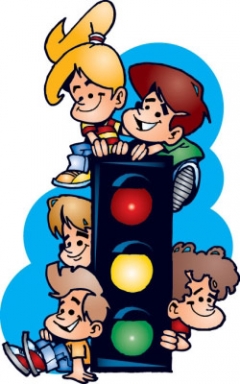 Қызметтер кезеңдеріЭтапы деятельностиStages of activityМұғалімнің іс - әрекетіДействия  педагогаTeacher’s activitiesБалалардың іс- әрекеті Деятельность детейChildren’s activityМотивациялық – қозғаушылық Мотивационно – побудительныйMotivational and incentive stageПобуждение ребенка к процессу деятельности: проведение рефлексивного круга «Моя семья»Загадывает загадкуТри разноцветных круга
Мигают друг за другом.
Светятся, моргают –
Людям помогают.Проявление интереса к происходящему.Внимательно слушаютОтгадывают(речевая деятельность, познавательная)Ізденушілік –ұйымдастырушылықОрганизационно – поисковыйOrganizational and exploratory stage Ориентирование детей на разрешение проблем:Проводит беседу о том, как нужно вести себя на проезжей частиПредлагает послушать стихотворение С.Михалкова «Светофор»Проводит беседу по содержанию произведенияИгра — физминутка «Светофор»Три круга: красный, жёлтый и зелёный. Читает стихотворение повторно, с установкой на запоминание, проговаривает строчки.Предлагает договаривать,                                кто запомнил, предлагает рассказать.Продолжаем выразительно рассказыватьВключение детей в процесс деятельности Отвечают на вопросыВысказывают свои предположенияДелятся рассказами из личной жизниВнимательно слушают воспитателяВключаются в беседуОтвечают на вопросыВыполняют движенияжёлтый- хлопки в ладоши; зелёный- ходьба на месте; красный- приседания.Слушают воспитателяЗапоминаютПроговариваютСначала рассказывают дети с хорошей памятьюЗатем дети с плохой памятьюЧитают стихотворение выразительноРефлексивті – түзетушілік  Рефлексивно – корригирующийReflective and corrective stageАнализирует результаты деятельности детейПредлагает игру: «Светофор»-закреплять правила поведения  на дороге.Осознают результаты своей деятельностиДелятся на водителей и пешеходов, по сигналу двигаются : водители по дороге, а пешеходы по тротуару, реагируют на сигналы светофора. При этом дети рассказывают стихотворение(речевая деятельность)